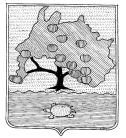 КОМИТЕТ ПО УПРАВЛЕНИЮ МУНИЦИПАЛЬНЫМ ИМУЩЕСТВОМ АДМИНИСТРАЦИИ МУНИЦИПАЛЬНОГО ОБРАЗОВАНИЯ «ПРИВОЛЖСКИЙ РАЙОН» АСТРАХАНСКОЙ ОБЛАСТИРАСПОРЯЖЕНИЕот « 21 »  06  _ 2022 г. № 1375р.с. Началово Об установлении публичного сервитутав отношении земельного участка,расположенного по адресу:Астраханская область, Приволжский район	  На основании ходатайства публичного акционерного общества «Россети Юг», в соответствии со ст. 39.43 Земельного кодекса Российской Федерации, Постановлением Правительства Астраханской области № 232 от 26.05.2020 «О внесении изменений в постановление Правительства Астраханской области от 26.11.2010 № 474-П», ст.ст. 63,64 Устава муниципального образования «Приволжский район» Астраханской области, подпунктом 3.1.5 пункта 3 Положения о комитете по управлению муниципальным имуществом администрации муниципального образования «Приволжский район» Астраханской области:	1. Установить публичный сервитут на части земельных участков, расположенных по адресу: Астраханская область, Приволжский район с кадастровыми номерами: – 30:09:000000:363, Приволжский район, муниципальное образование «Трехпротокский сельсовет»; – 30:09:090207:26, р-н Приволжский, с Кулаковка, ул Лесная, № 12; – 30:09:090207:24, р-н Приволжский, с Кулаковка, ул Лесная, 14 "а"; – 30:09:090206:9, р-н Приволжский, с. Кулаковка, ул. Советская, 27; – 30:09:090206:45, Приволжский район, с. Кулаковка, ул. Мусы Джалиля,11; – 30:09:090206:44, Приволжский район, с. Кулаковка, ул. Советская, 27 "б"; – 30:09:090206:41, р-н Приволжский, с. Кулаковка, ул. Пионерская, 12 "а"; – 30:09:090206:19, р-н Приволжский, с. Кулаковка, ул. Мусы Джалиля, № 7; – 30:09:090206:172, Приволжский район, с. Кулаковка, ул. М. Джалиля; – 30:09:090206:15, р-н Приволжский, с. Кулаковка, ул. Чехова,2б; – 30:09:090204:276, р-н Приволжский, с Кулаковка, ул М.Джалиля, 9; – 30:09:090205:3, р-н Приволжский, с Кулаковка, ул Гоголя, 4; – 30:09:090205:2, р-н Приволжский, с. Кулаковка, ул. Николая Островского, № 10; – 30:09:090205:19, р-н Приволжский, с. Кулаковка, ул. Гоголя, 6; – 30:09:090205:1, р-н Приволжский, с. Кулаковка, ул. Советская, 9 "а"; – 30:09:090204:542, р-н Приволжский, с. Кулаковка, ул. Гоголя, 2 "б"; – 30:09:090204:310, р-н Приволжский, с Кулаковка, ул Н. Островского, 18; – 30:09:090204:309, р-н Приволжский, с Кулаковка, ул Н. Островского, 16; – 30:09:090204:547, р-н Приволжский, с. Кулаковка, ул. Южная, 8; – 30:09:090204:389, р-н Приволжский, с Кулаковка, ул Южная, 10; – 30:09:090204:257, р-н Приволжский, с. Кулаковка, ул. Кирова, 8; – 30:09:090203:14, р-н Приволжский, с Кулаковка, ул Советская, № 56 "а"; – 30:09:090204:319, р-н Приволжский, с. Кулаковка, ул. Придорожная, 8; – 30:09:090204:438, р-н Приволжский, с. Кулаковка, ул. Н. Островского, 6; – 30:09:090204:348, р-н Приволжский, с. Кулаковка, ул. Советская, 30; – 30:09:090204:334, р-н Приволжский, с. Кулаковка, ул. Советская, 16; – 30:09:090201:4, р-н Приволжский, с Кулаковка, ул Советская, 20; – 30:09:090201:3, р-н Приволжский, с. Кулаковка, ул. Советская, 8; – 30:09:090201:27, р-н Приволжский, с. Кулаковка, ул. Советская, 10; – 30:09:090201:20, р-н Приволжский, с. Кулаковка, ул. Н.Островского, 2 "а"; – 30:09:090201:2, р-н Приволжский, с Кулаковка, ул Николая Островского, 2; – 30:09:090206:177, р-н Приволжский, с. Кулаковка, ул. Советская; – 30:09:090206:178, р-н Приволжский, с. Кулаковка, ул. Советская., а также в отношении земельных участков сведения о прохождении границ которых не содержаться в едином государственном реестре недвижимости, но фактически расположены в границах устанавливаемого публичного сервитута, объекта электросетевого хозяйства ВЛ-0,4 кВ от КТП 239,240 ф.14 ПС ЦРП.2. Публичный сервитут устанавливается по ходатайству публичного акционерного общества «Россети Юг» (ОГРН 1076164009096, ИНН 6164266561, юридический адрес: 344002, Российская Федерация, Ростовская область, г. Ростов-на-Дону, ул. Большая Садовая, д. 49) в целях размещения объектов электросетевого хозяйства, их неотъемлемых технологических частей на территории Приволжского района Астраханской области. 3. Утвердить границы публичного сервитута, согласно приложению.4. Срок публичного сервитута – 49 (сорок девять) лет.5. Использование земельных участков и (или) расположенных на них объектов недвижимости будет затруднено только при предотвращении или устранении аварийных ситуаций.6. Капитальный ремонт объектов электросетевого хозяйства производится с предварительным уведомлением собственников (землепользователей, землевладельцев, арендаторов) земельных участков 1 раз в 12 лет (продолжительность не превышает три месяца для земельных участков, предназначенных для жилищного строительства, ведения личного подсобного хозяйства, садоводства, огородничества; не превышает один год-в отношении иных земельных участков)7. Обладатель публичного сервитута обязан привести земельный участок в состояние, пригодное для использования в соответствии с видом разрешенного использования, в сроки, предусмотренные пунктом 8 статьи 39.50 Земельного Кодекса Российской Федерации.8. В течении пяти рабочих дней со дня принятия распоряжения:8.1. Разместить распоряжение об установлении публичного сервитута на официальном сайте комитета по управлению муниципальным имуществом администрации муниципального образования «Приволжский район» Астраханской области в информационно-телекоммуникационной сети «Интернет»;8.2. Обеспечить опубликование указанного решения (за исключением приложений к нему) в порядке, установленном для официального опубликования (обнародования) муниципальных правовых актов уставом поселения, городского округа (муниципального района в случае, если земельные участки и (или) земли, в отношении которых установлен публичный сервитут, расположены на межселенной территории) по месту нахождения земельных участков, в отношении которых принято указанное решение.8.3. Направить копию распоряжения правообладателям земельных участков в отношении которых принято решение об установлении публичного сервитута.8.4. Направить копию распоряжения об установлении публичного сервитута в орган регистрации прав.8.5. Направить обладателю публичного сервитута копию решения об установлении публичного сервитута, сведения о лицах, являющихся правообладателями земельных участков, сведения о лицах, подавших заявления об их учете.Заместитель главы – Председатель комитета                                                                                                        Р.И. Усманов